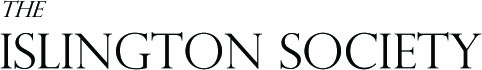 Annual Dinner 2018 Booking FormThis year’s annual dinner for members and guests will be at 7.00pm on Tuesday October 9 2018 at Trangallan Restaurant, 61 Newington Green, Mildmay Ward, London N16 9PX. The menu will consist of first, main and dessert courses. Trangallan is a Spanish tapas restaurant with a choice of items for each course. A sample menu will be circulated nearer the time. The price will be £25.00 per person. A gratuity is at the diner’s discretion. Drinks are not included and can be purchased separately. Please complete the section below and send payment to the Islington Society Treasurer, Robert Coyle, Colman Coyle, 80 Upper Street, London N1 0NU by 2 October 2018. There is a limit of 35 places, which will be allocated on a first come first served basis. Name(s):_________________________________________________________________________________________________________Email:___________________________________________________Payment: £